SDIS – GC Meeting April 11th, 20185:30pm, SDIS, 2055 NM-602, Gallup, NM 87301To Listen in Via Phone: 712-775-7031Code: 296-987#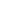 Roll Call Approval of AgendaApproval Meeting Minutes03-14-2018 Regular Meeting Minutes        IV.        Public Comment        V.        Executive Session Pursuant to NMSA 10-15-1 §(H) (2), Limited Personnel                     Matters-Head Administrators Contract/Evaluation       VI.        Action Items                    a. Budget Adjustments       b. 2018/2019 School Calendar      c.  School Stickers-Mr. Crowfoot      d.  Head Administrator’s Evaluation      e.  Head Administrator’s Contract      VII.        InformationalAdmin Report